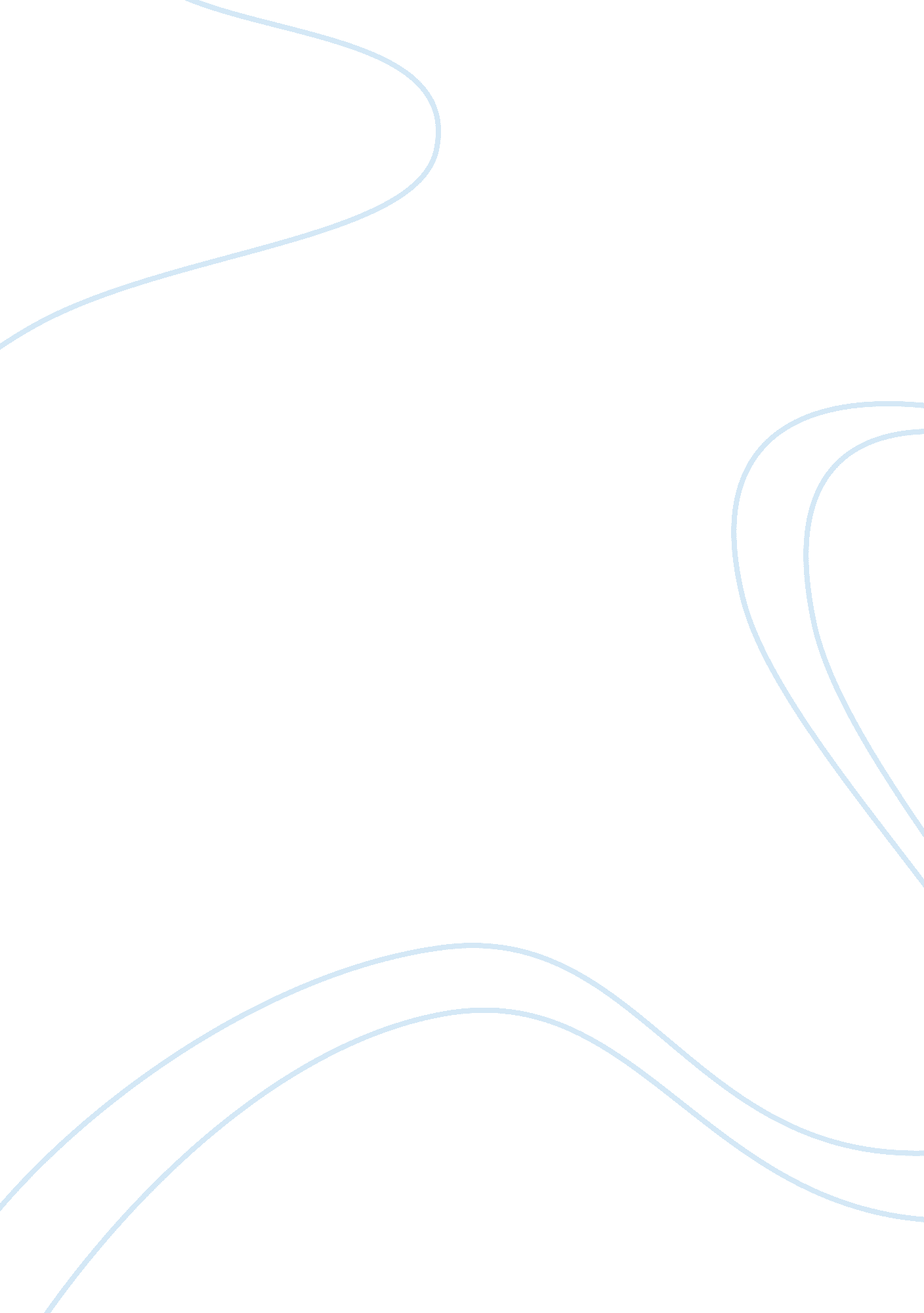 Your favorite sentencesLinguistics, English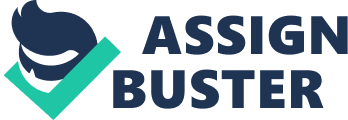 Favorite Sentences He is a trainee, but he provides much staff support to the major health care managing officials”. I like the way the sentence is joined by the coordinating conjunction, ‘ but’ to form a compound sentence with two independent clauses. 
2. “ After it was all over, the HMS trainer claimed he knew I was getting confused, but I think he was really amazed”. 
The sentence is grammatically correct despite the use of the many clauses. It is composed of more than one independent clause and one dependent clause. 
3. “ After graduation, students will find positions in settings such as health-care manufacturing, pharmaceutical companies, and health-care service companies, associations, purchasing organizations, consulting firms and insurance companies, as well as hospitals, nursing homes, assisted-living facilities and other providers”. 
I like the way the sentence break the monotony by the use of commas use and includes words like, “ as well as” within the sentence that provides the list of items as means of providing alternatives. 
4. “ The HSM Trainee Program is a key source for developing highly trained health care administration professionals”. 
The sentence considers writing fragments rather than writing a complete sentence. I like the way it allows for word economy and represents long phrases in a simple form. 
5. “ Be sure to examine the patient quickly”. 
I like the way the sentence especially its use of the split infinitive. Commonly, the sentence would be written as, “ be sure to quickly examine the patient”. This would be grammatically incorrect (Evans et al. 66), but emphasizes on the need. 
I absolutely agree with the comments that come after every sentence. The sentences seem to have been critically evaluated for the identification of each style used in each sentence. No grammar mistakes have been associated with the sentences since they are professionally written with much observance of, subject matter, grammar and relevant stylistics. 
Work cited 
Evans, David B, and Christopher J. L. Murray. Health Systems Performance Assessment: Debates, Methods and Empiricism. Geneva: World Health Organization, 2003. Internet resource. 